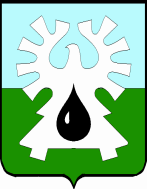 МУНИЦИПАЛЬНОЕ ОБРАЗОВАНИЕ ГОРОД УРАЙХанты-Мансийский автономный округ - ЮграАдминистрация ГОРОДА УРАЙПОСТАНОВЛЕНИЕот                                                                                                                                  №Об утверждении Положения о порядке осуществления муниципального контроля в области торговой деятельности на территории муниципального образования город Урай В соответствии со статьей 17.1 Федерального закона от 06.10.2003 №131-ФЗ «Об общих принципах организации местного самоуправления в Российской Федерации», статьей 16 Федерального закона от 28.12.2009 №381-ФЗ «Об основах государственного регулирования торговой деятельности в Российской Федерации», Федеральным законом от 26.12.2008 №294-ФЗ «О защите прав юридических лиц и индивидуальных предпринимателей при осуществлении государственного контроля (надзора) и муниципального контроля», уставом города Урай:1. Утвердить Положение о порядке осуществления муниципального контроля в области торговой деятельности на территории муниципального образования город Урай согласно приложению 1.2. Утвердить перечень муниципальных инспекторов по осуществлению муниципального контроля в области торговой деятельности на территории муниципального образования город Урай согласно приложению 2.3. Постановление опубликовать в газете «Знамя» и разместить на официальном сайте органов местного самоуправления города Урай в информационно-телекоммуникационной сети «Интернет».4. Контроль за выполнением постановления оставляю за собой.Глава города Урай									     А.В.ИвановПриложение 1 к постановлению администрации города Урайот «___»____________ №______Положение о порядке осуществления муниципального контроля в области торговой деятельности на территории муниципального образования город Урай1. Общие положения1.1. Настоящее Положение разработано в соответствии с Федеральным законом от 06.10.2003 №131-ФЗ «Об общих принципах организации местного самоуправления в Российской Федерации», Федеральным законом от 28.12.2009 №381-ФЗ «Об основах государственного регулирования торговой деятельности в Российской Федерации», Федеральным законом от 26.12.2008 №294-ФЗ «О защите прав юридических лиц и индивидуальных предпринимателей при осуществлении государственного контроля (надзора) и муниципального контроля» (далее – Закон №294-ФЗ), Законом Ханты-Мансийского автономного округа – Югры от 11.05.2010 №85-оз «О государственном регулировании торговой деятельности в Ханты-Мансийском автономном округе – Югре», Законом Ханты-Мансийского автономного округа- Югры от 11.06.2010 №102-оз «Об административных правонарушениях», приказом Министерства экономического развития России от 30.04.2009 №141 «О реализации положений Федерального закона «О защите прав юридических лиц и индивидуальных предпринимателей при осуществлении государственного контроля (надзора) и муниципального контроля» (далее – приказ Минэкономразвития №141), уставом города Урай. 1.2. Настоящее Положение устанавливает порядок осуществления муниципального контроля в области торговой деятельности на территории муниципального образования город Урай в целях соблюдения юридическими лицами и индивидуальными предпринимателями требований, установленных муниципальными правовыми актами органов местного самоуправления города Урай (далее – муниципальные правовые акты), регулирующими размещение нестационарных торговых объектов на земельных участках, в зданиях, строениях, сооружениях, находящихся в государственной или муниципальной собственности, в соответствии со Схемой размещения нестационарных торговых объектов на территории муниципального образования город Урай (далее - муниципальный контроль).1.3. Задачей муниципального контроля является обеспечение соблюдения юридическими лицами, индивидуальными предпринимателями, осуществляющими торговую деятельность на территории муниципального образования города Урай, требований, установленных муниципальными правовыми актами, регулирующими размещение нестационарных торговых объектов на земельных участках, в зданиях, строениях, сооружениях, находящихся в государственной или муниципальной собственности, в соответствии со Схемой размещения нестационарных торговых объектов.1.4. Муниципальный контроль на территории города Урай осуществляется администрацией города Урай.1.5. Уполномоченными на осуществление муниципального контроля от имени администрации города Урай являются муниципальные инспекторы по осуществлению муниципального контроля в области торговой деятельности на территории муниципального образования город Урай (далее - муниципальные инспекторы), перечень которых утверждается постановлением администрации города Урай.1.6. Координация деятельности по организации и осуществлению муниципального контроля возлагается на главу города Урай.1.7. Муниципальный контроль осуществляется во взаимодействии с федеральными органами исполнительной власти, органами исполнительной власти Ханты-Мансийского автономного округа - Югры, организациями независимо от организационно-правовых форм и форм собственности, гражданами в пределах своей компетенции.2. Направления осуществления муниципального контроля2.1. Муниципальные инспекторы осуществляют муниципальный контроль по следующим направлениям:а) предупреждение, выявление и пресечение нарушений юридическими лицами, индивидуальными предпринимателями требований, установленных муниципальными правовыми актами;б) обеспечение соблюдения требований, установленных муниципальными правовыми актами.3. Порядок организации и осуществления муниципального контроля3.1. Муниципальный контроль осуществляется муниципальными инспекторами в форме проверок, проводимых в соответствии с ежегодными планами, утверждаемыми главой города Урай, а также внеплановых проверок. Проверки проводятся на основании распоряжения администрации города Урай.3.2. Внеплановые проверки юридических лиц и индивидуальных предпринимателей проводятся при наличии оснований, установленных Законом №294-ФЗ.3.3. Проверка проводится с участием законных представителей проверяемой стороны. О проведении проверки юридические лица и индивидуальные предприниматели уведомляются в порядке и сроки, установленные Законом №294-ФЗ. 3.4. По результатам проведения мероприятий по муниципальному контролю муниципальным инспектором в отношении юридических лиц и индивидуальных предпринимателей составляется акт проверки по форме, установленной приказом Минэкономразвития №141.3.5. В случае выявления нарушений требований, установленных муниципальными правовыми актами, при проведении проверки муниципальным инспектором от имени администрации города Урай виновному лицу в нарушении таких требований выдается предписание об устранении выявленных нарушений с указанием сроков их устранения. При невыполнении в срок законного предписания уполномоченного лица, осуществляющего муниципальный контроль, об устранении нарушений требований, установленных муниципальными правовыми актами, уполномоченным лицом составляется протокол об административном правонарушении и выдается предписание с указанием срока устранения.Протокол об административном правонарушении составляется в соответствии со статьей 28.2 Кодекса Российской Федерации об административных правонарушениях.3.6. При выявлении нарушений требований, установленных муниципальными правовыми актами, за которые установлена административная ответственность, протоколы об административных правонарушениях и (или) материалы проверок направляются администрацией города Урай в органы, уполномоченные рассматривать дела об административных правонарушениях, для рассмотрения и принятия соответствующего решения.3.7. В случае выявления при проведении плановых (рейдовых) осмотров, обследований нарушений требований, установленных муниципальными правовыми актами, муниципальный инспектор в письменной форме доводит до сведения главы города Урай информацию о выявленных нарушениях для принятия решения о назначении внеплановой проверки юридического лица, индивидуального предпринимателя - по основаниям, указанным в пункте 2 части 2 статьи 10 Закона №294-ФЗ.3.8. В целях предупреждения нарушений требований муниципальных правовых актов, устранения причин, факторов и условий, способствующих нарушениям требований муниципальных правовых актов, муниципальные инспекторы осуществляют мероприятия по профилактике нарушений требований муниципальных правовых актов в соответствии с ежегодно утверждаемыми постановлениями администрации города Урай программами профилактики.3.9. При получении муниципальным инспектором сведений, указанных в части 5 статьи 8.2 Закона №294-ФЗ, предложения об объявлении предостережения о недопустимости нарушения требований, установленных муниципальными правовыми актами (далее- предостережение), направляются муниципальным инспектором начальнику отдела муниципального контроля администрации города Урай, который по итогам их рассмотрения принимает решение о направлении предостережения юридическому лицу, индивидуальному предпринимателю. Предостережение от имени администрации города Урай за подписью муниципального инспектора составляется и направляется юридическому лицу, индивидуальному предпринимателю в порядке, установленном Правительством Российской Федерации. 4. Права и обязанности муниципальных инспекторов4.1. Муниципальные инспекторы при осуществлении муниципального контроля имеют право:а) проводить проверки соблюдения требований муниципальных правовых актов;б) при проведении проверок запрашивать у юридических лиц, индивидуальных предпринимателей, осуществляющих торговую деятельность на нестационарных торговых объектах, необходимые сведения и документы;в) составлять на основании результатов проверок соответствующие акты с указанием конкретных нарушений и предоставлять их для ознакомления лицам, в отношении которых проводилась такая проверка;г) обращаться в органы внутренних дел за содействием в предотвращении или пресечении действий, препятствующих осуществлению муниципального контроля;д) составлять протоколы об административных правонарушениях.4.2. При осуществлении муниципального контроля муниципальные инспекторы несут обязанности, установленные действующим законодательством Российской Федерации.5. Отчетность при осуществлении муниципального контроля5.1. Все проверки, проводимые в рамках осуществления муниципального контроля, фиксируются муниципальным инспектором в журнале учета проверок, который ведется по форме установленной, приказом Минэкономразвития №141.5.2. Ежегодно до 1 февраля главе города Урай предоставляется обобщенный отчет по муниципальному контролю за предыдущий год с пояснительной запиской и предложениями по совершенствованию муниципального контроля.Отчет должен включать в себя следующие сведения:а) общее количество проведенных проверок (плановых и внеплановых);б) количество выявленных нарушений, требований муниципальных правовых актов органов местного самоуправления города Урай;в) меры, принятые по устранению выявленных нарушений (количество выданных предписаний об устранении выявленных нарушений, материалов, переданных в органы, уполномоченные рассматривать дела об административных правонарушениях);г) сведения об устранении выявленных нарушений.5.3. Информация, касающаяся осуществления муниципального контроля, по письменным запросам направляется администрацией города Урай в порядке и в сроки, установленные данными запросами.5.4. Отделом муниципального контроля администрации города Урай обеспечивается подготовка и направление:5.4.1. В Департамент экономического развития Ханты-Мансийского автономного округа - Югры:а) ежегодного доклада администрации города Урай об осуществлении муниципального контроля и об эффективности такого контроля за предыдущий год в порядке, установленном Постановлением Правительства Российской Федерации;б) полугодовых сведений об осуществлении муниципального контроля по форме и в порядке, установленных Федеральной службой государственной статистики.5.4.2. В прокуратуру города Урая статистических данных по осуществлению муниципального контроля в порядке и сроки, установленные данным органом.Приложение 2 к постановлению администрации города Урайот «___»____________ №______Переченьмуниципальных инспекторов по осуществлению муниципального контроля в области торговой деятельности на территории муниципального образования город Урай1) начальник отдела муниципального контроля администрации города Урай;2) специалист-эксперт отдела муниципального контроля администрации города Урай;3) главный специалист отдела муниципального контроля администрации города Урай.